Портфолио творческих достижений.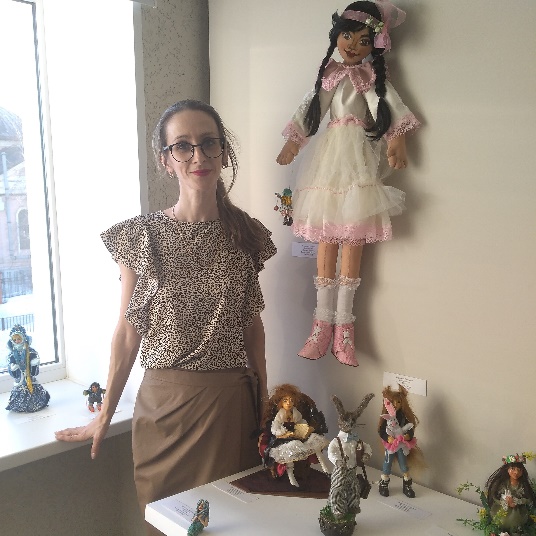 Воронкова Екатерина Александровна, педагог дополнительного образования МАУ ДО «ДШИ имени А.А. Алябьева» города Тобольска.Закончила в 2009 году государственное образовательное учреждение высшего профессионального образования «Тобольский государственный педагогический институт имени Д.И. Менделеева» в  городе Тобольске, специальность – «изобразительное искусство».     На отделении декоративно-прикладного искусства и дизайна  преподаю дополнительные предпрофессиональные программы в области  изобразительного искусства и дополнительные общеразвивающие программы в области декоративно-прикладноего творчества  - основы изо и цветоведения, прикладное творчество,  лепка, композиция прикладная, работа в материале, декоративнло-прикладное искусство и основы проектирования, беседы иб искусстве.  Моим самым младшим ученикам всего 5 лет, а самым старшим -15.  В рамках учебных программ работаем с детьми над проектами, используя различные материалы- гипс, природный материал, текстиль, картон и пр.  Участвуем в  региональных, всероссийских, международных профессиональных художественных   и детских художественных конкурсахПортфолио творческих работ учащихся с природным материалом.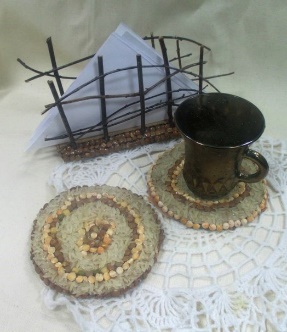 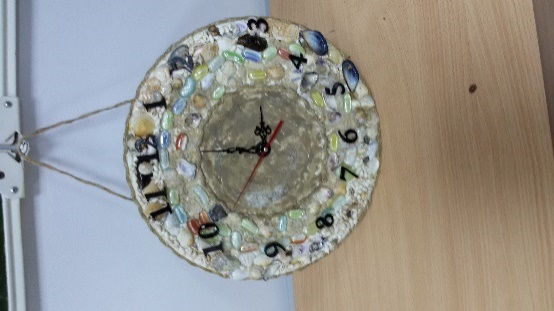 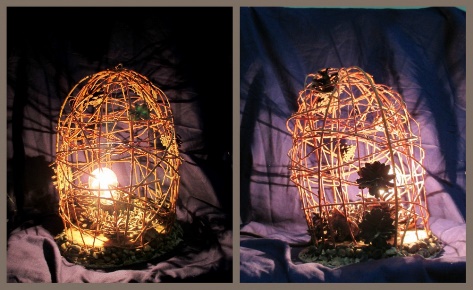 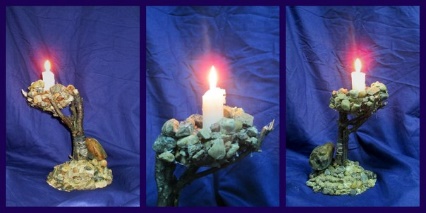 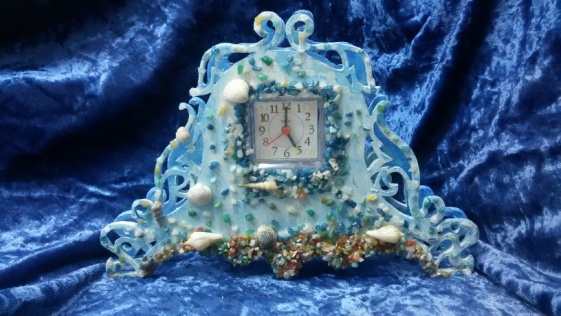 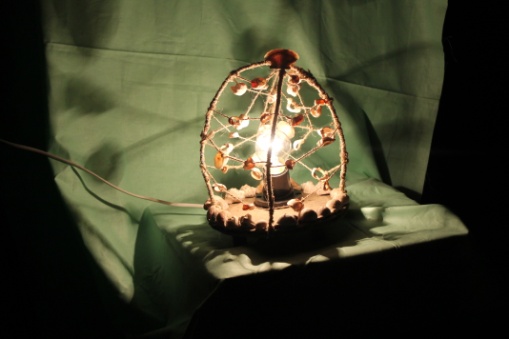 Портфолио творческих работ учащихся с гипсом, пластилином, ватой.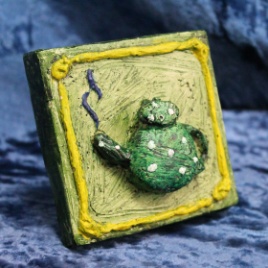 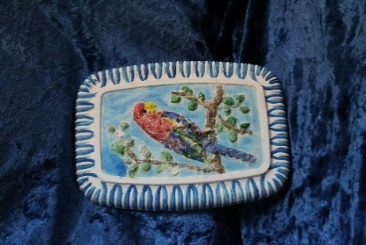 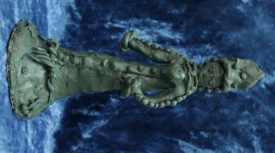 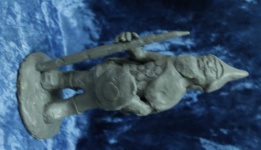 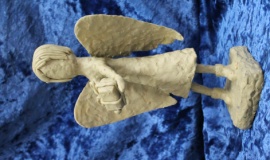 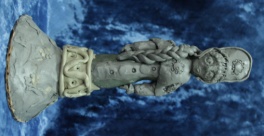 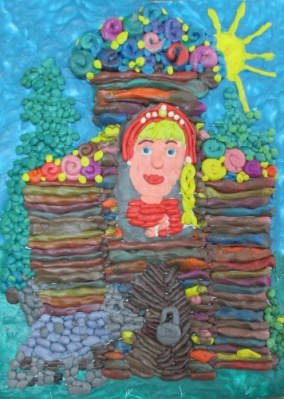 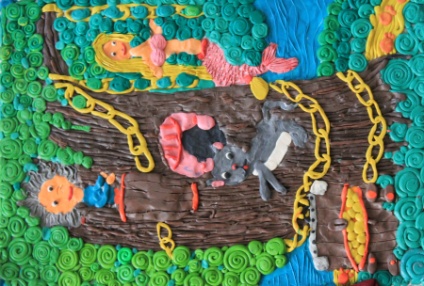 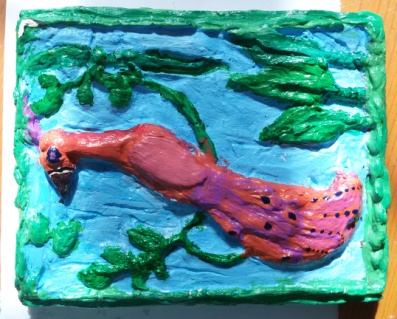 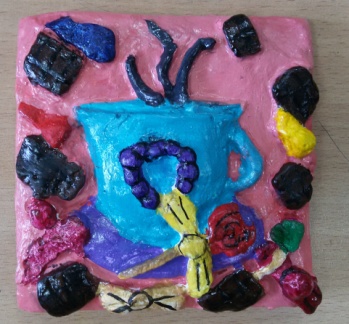 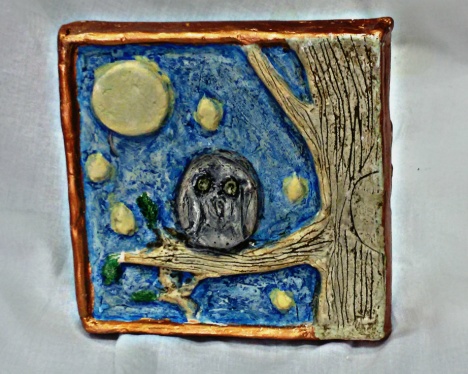 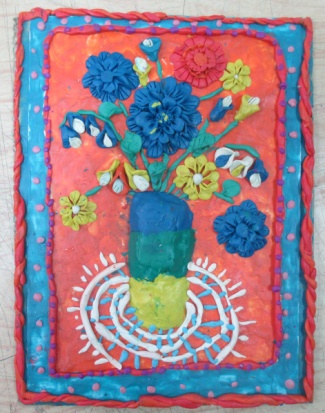 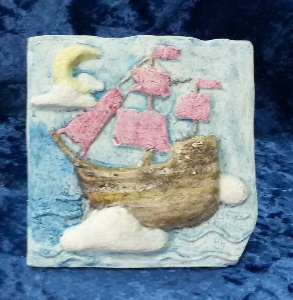 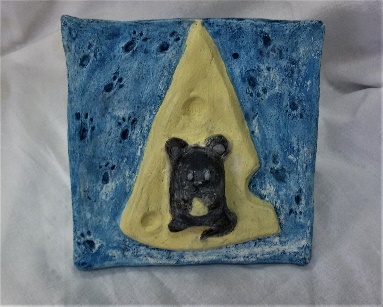 Портфолио творческих работ учащихся «Батик», «набойка» , работа с текстилем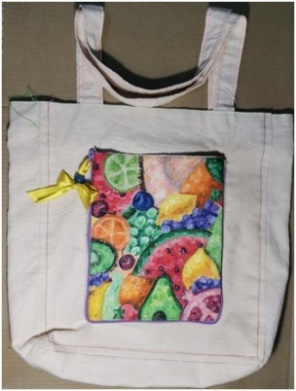 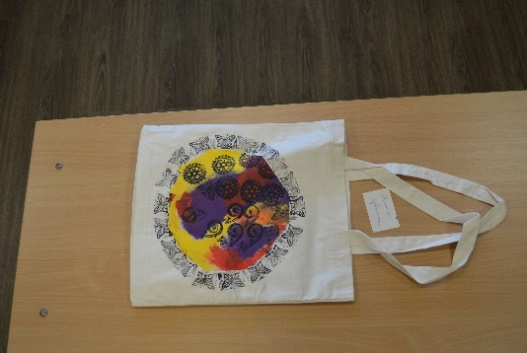 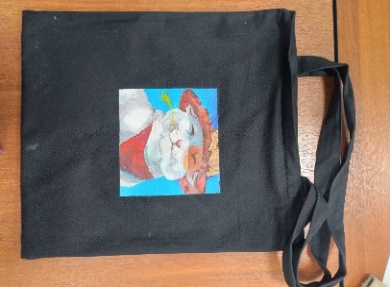 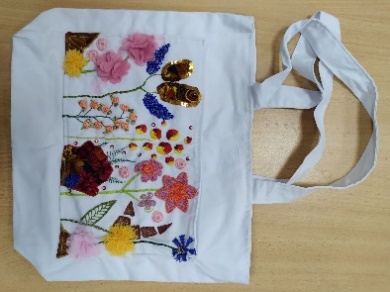 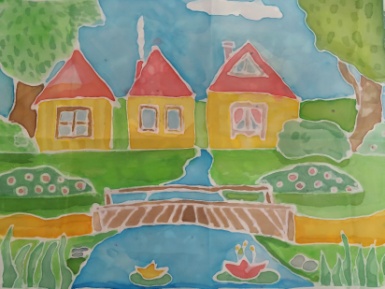 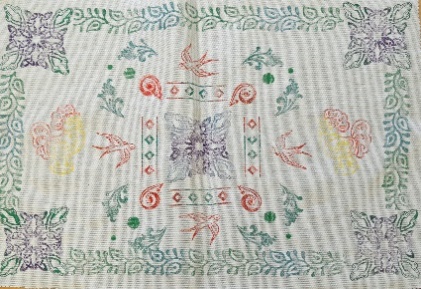 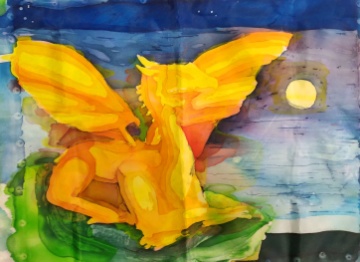 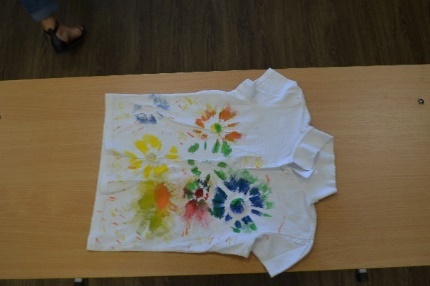 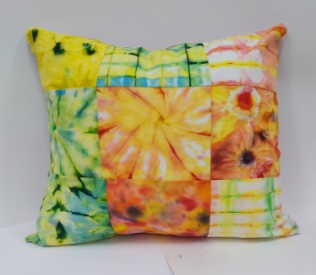 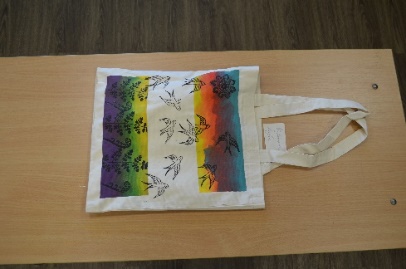 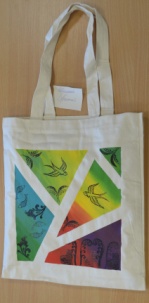 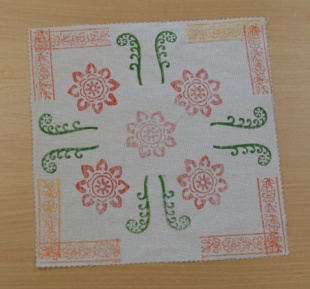 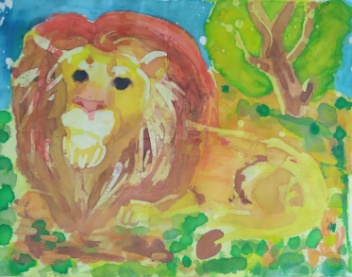 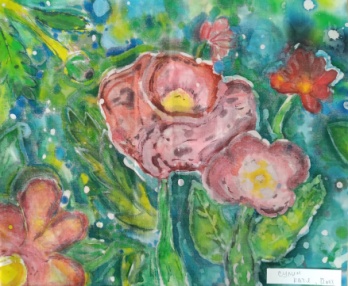 Портфолио творческих работ учащихся  «Имитация витража»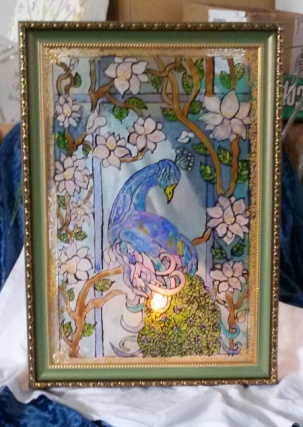 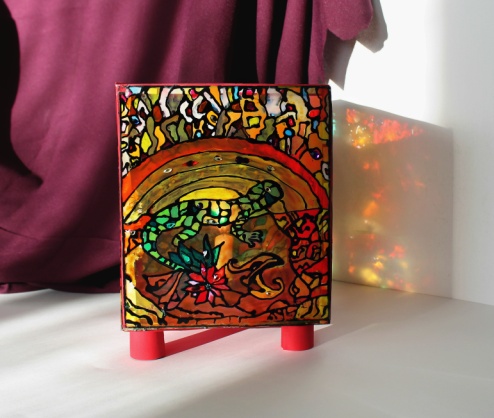 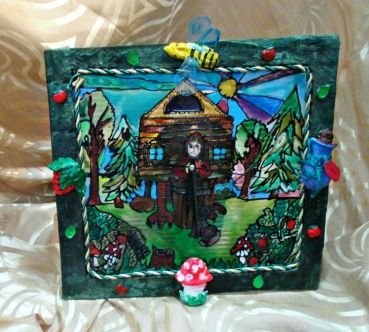 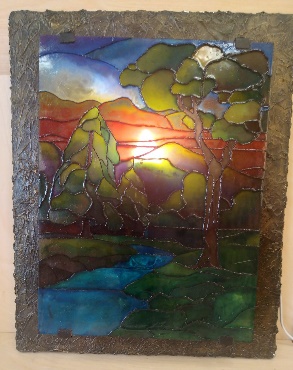 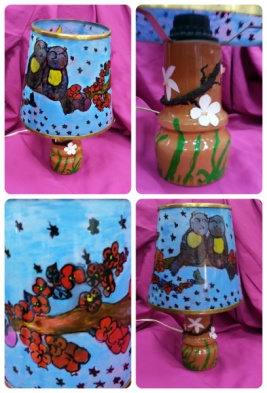 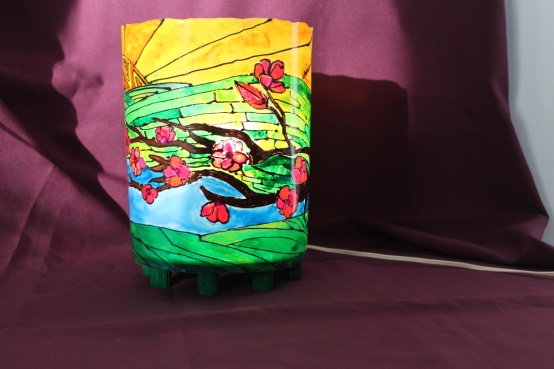 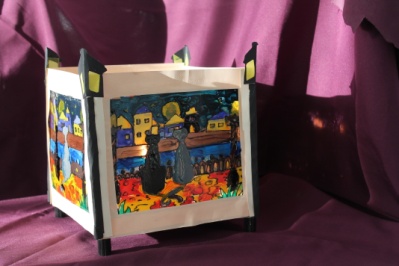 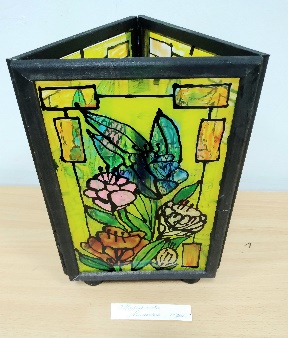 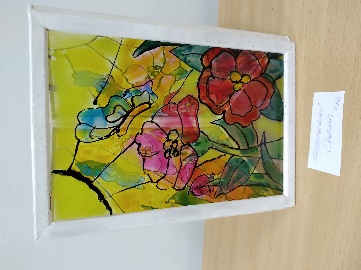 Портфолио творческих работ учащихся  «Основы ИЗО и цветоведения»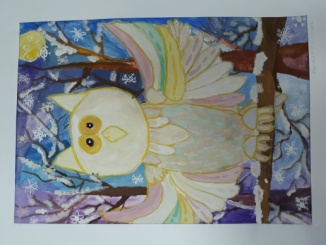 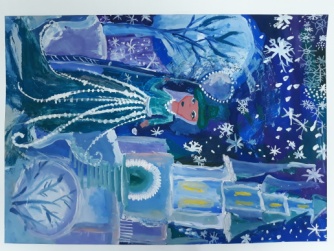 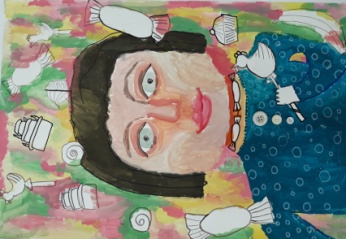 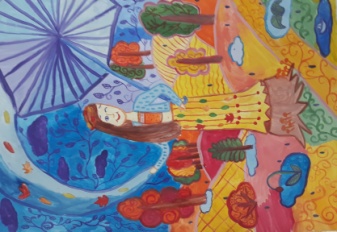 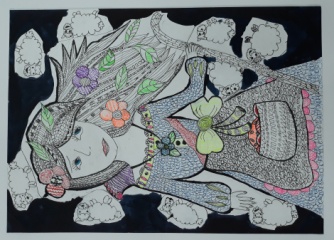 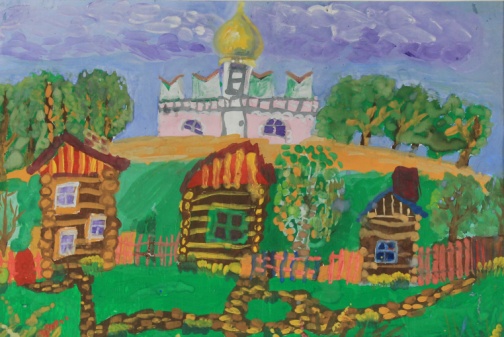 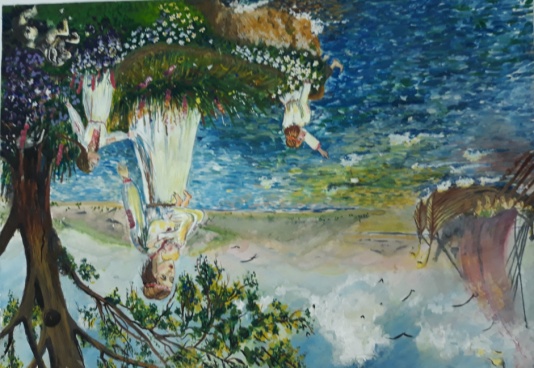 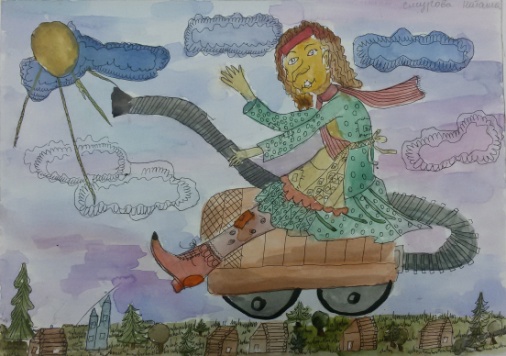 Портфолио творческих работ учащихся  на тему «Бумагопластика»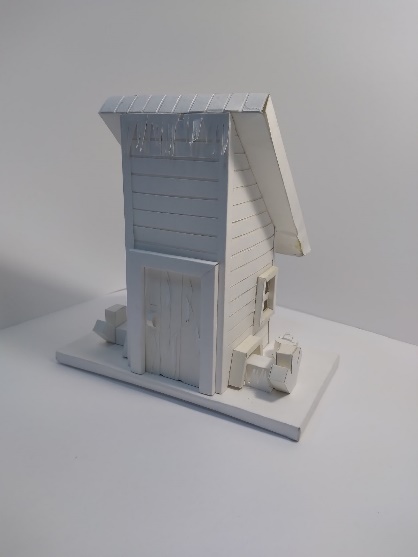 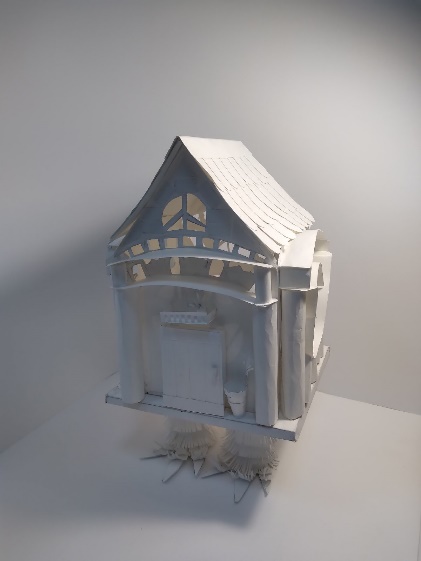 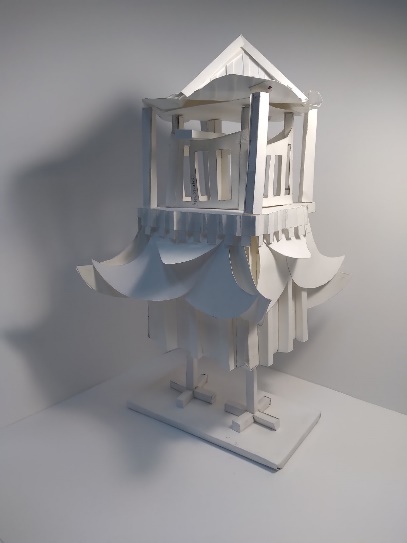 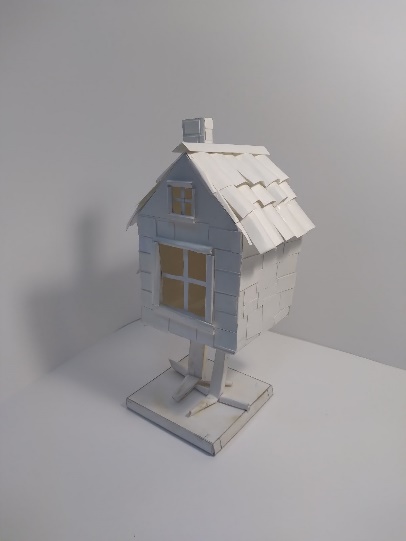 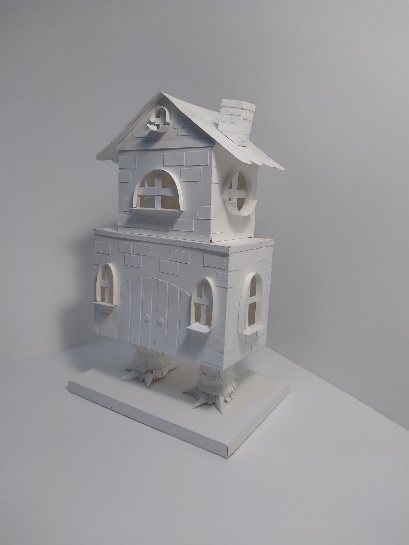 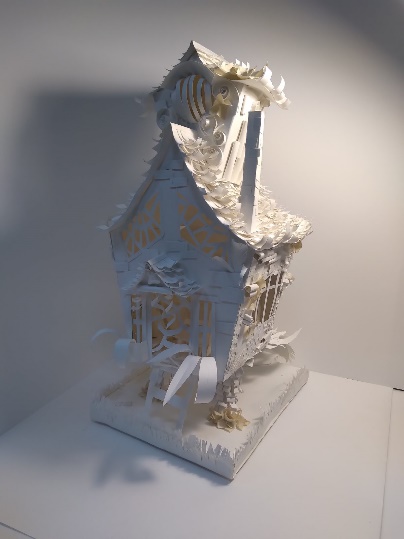 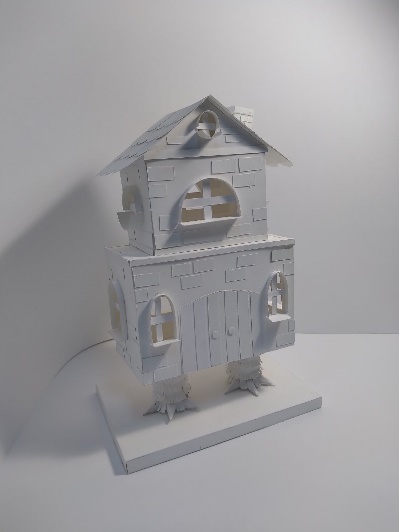 Портфолио творческих работ учащихся  на тему «Гравюра»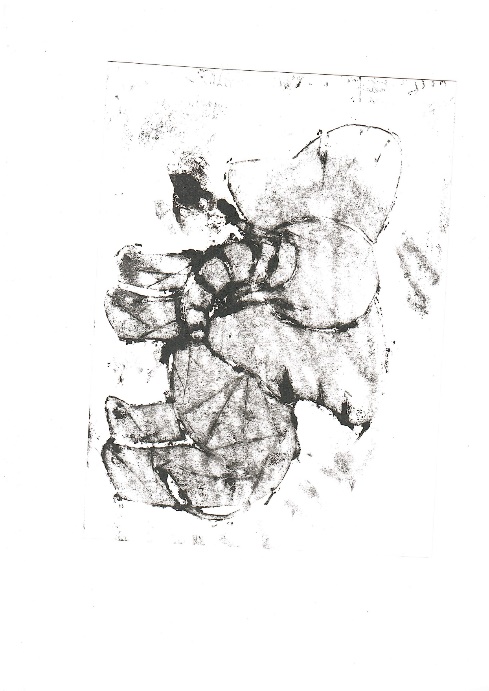 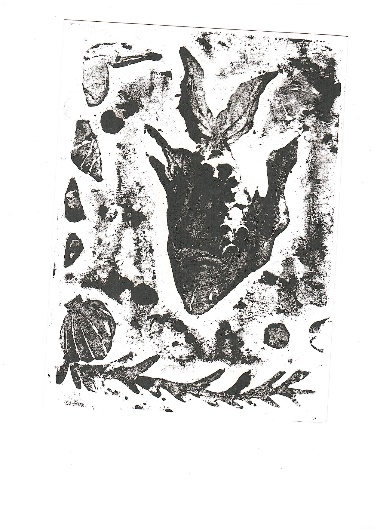 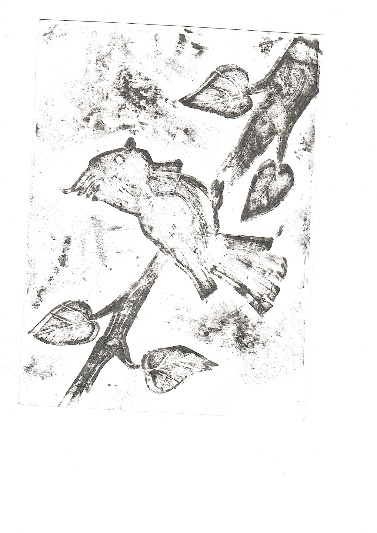 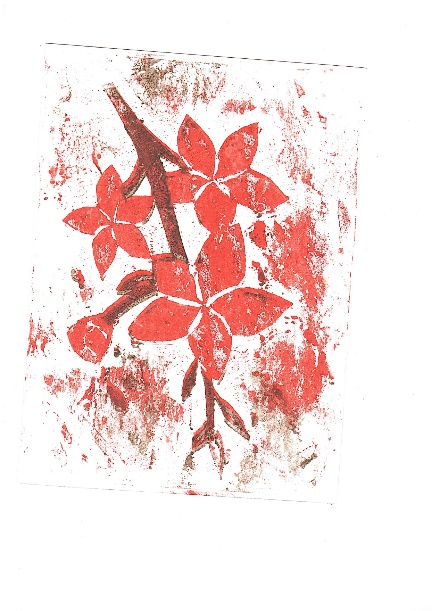 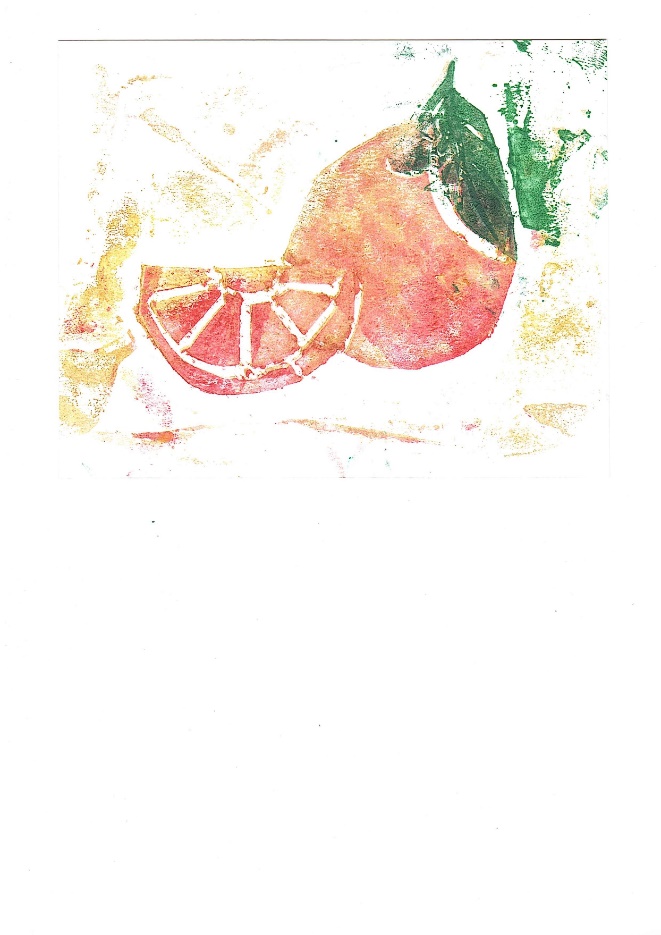 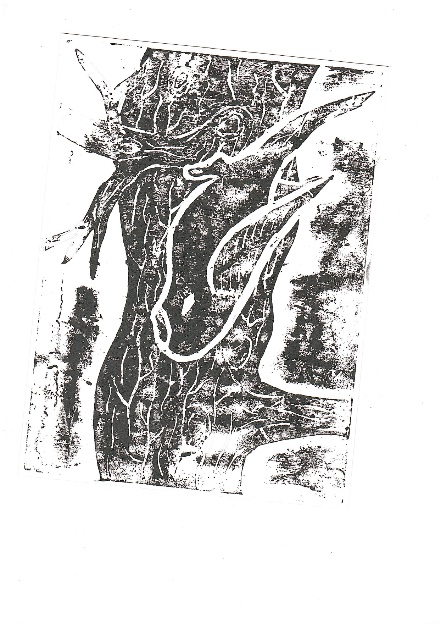 Портфолио творческих работ учащихся  на тему «Кукольный мир»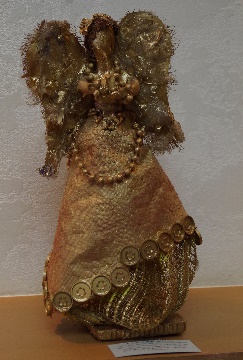 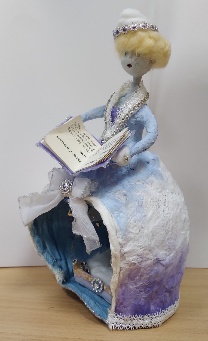 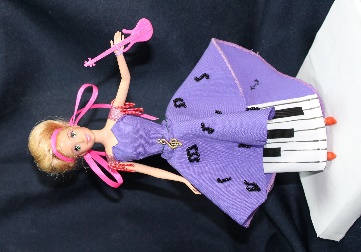 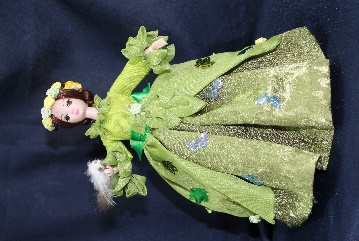 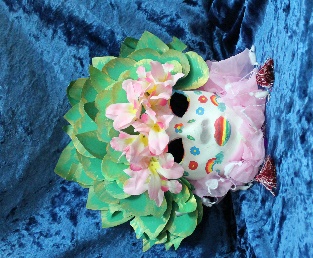 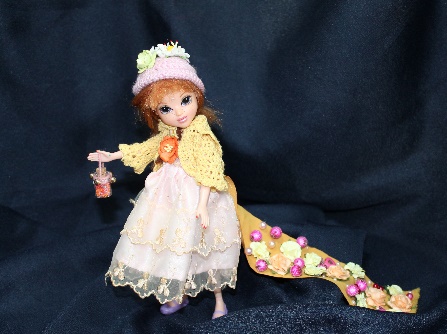 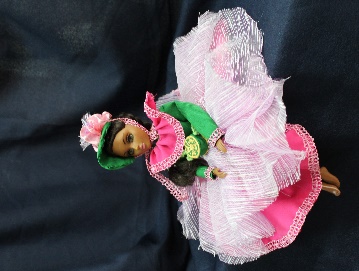 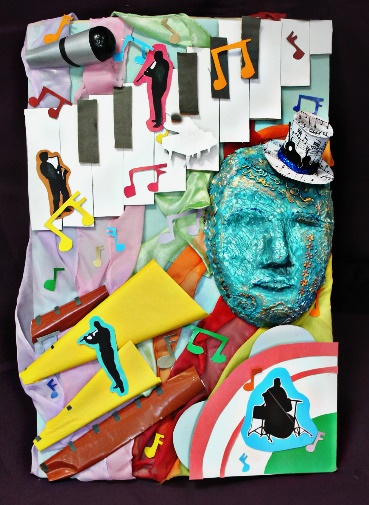 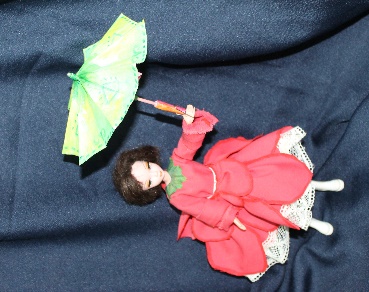 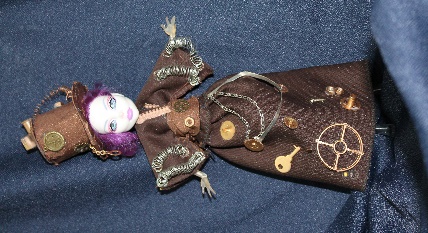 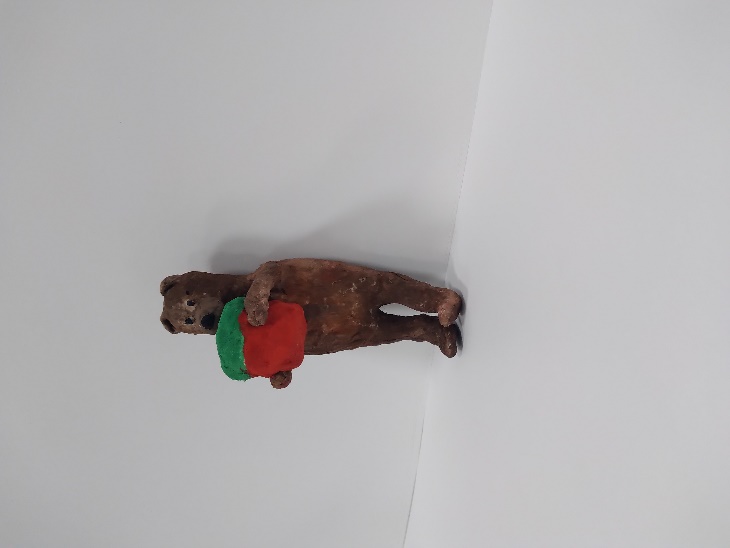 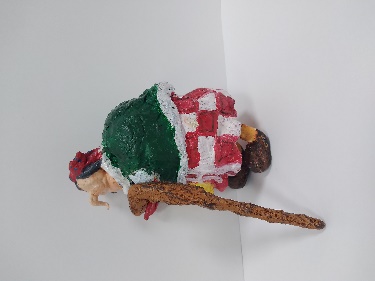 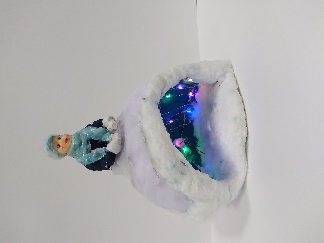 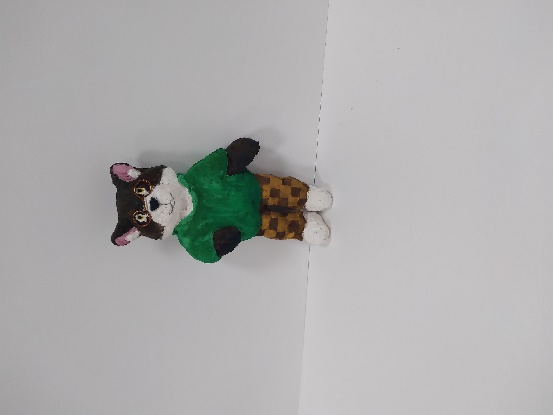 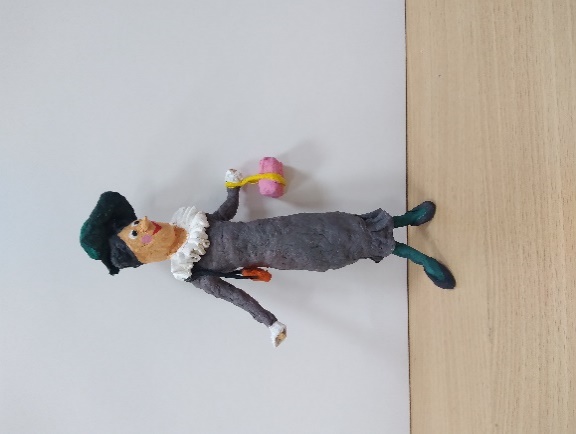 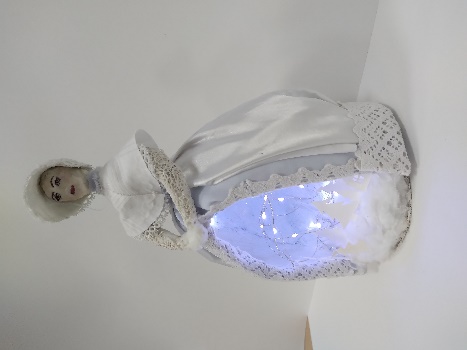 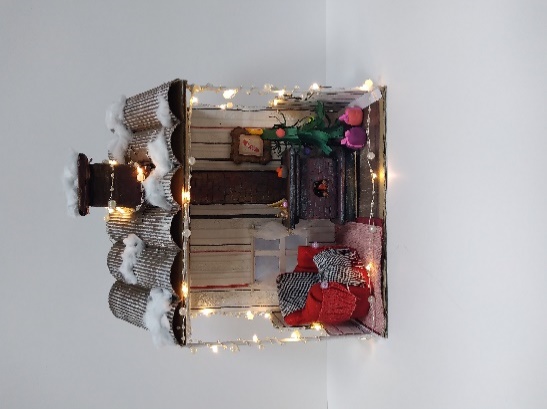 Портфолио моих творческих работ 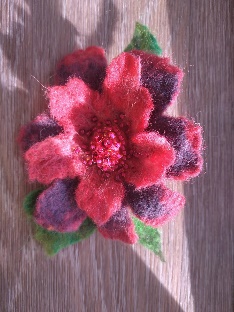 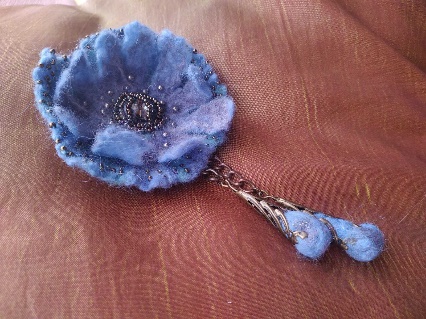 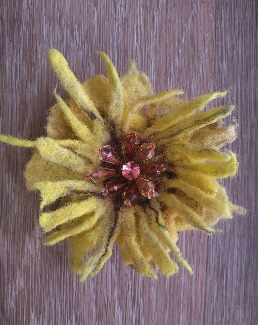 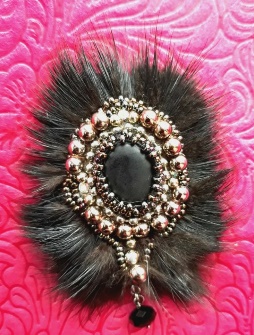 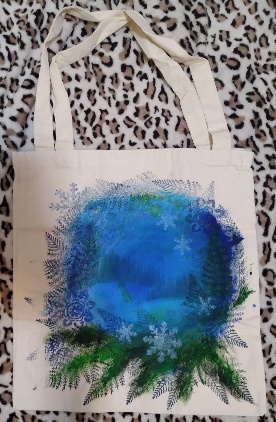 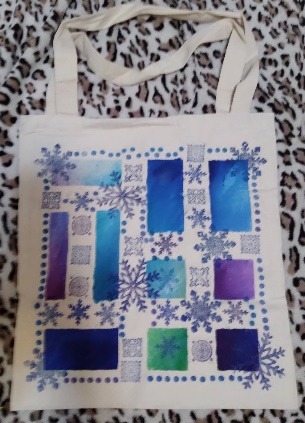 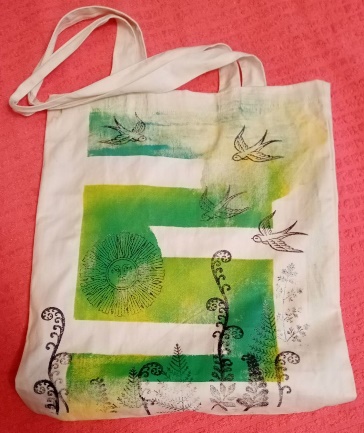 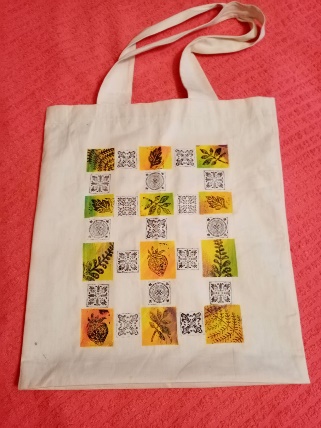 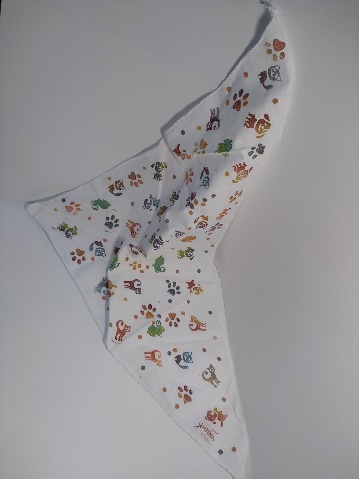 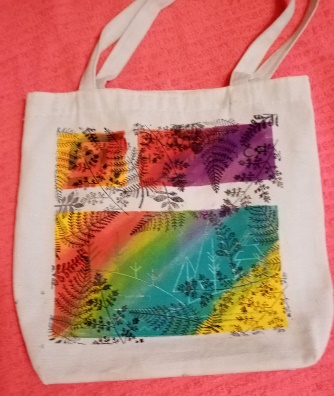 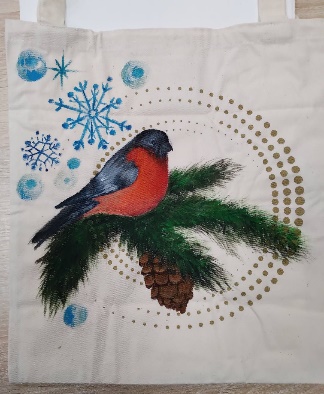 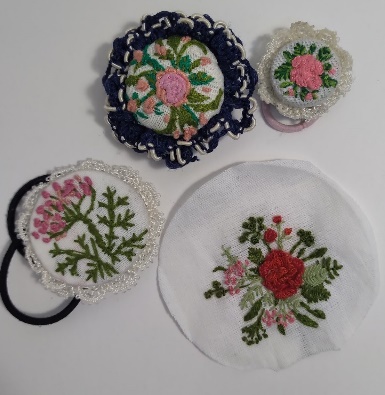 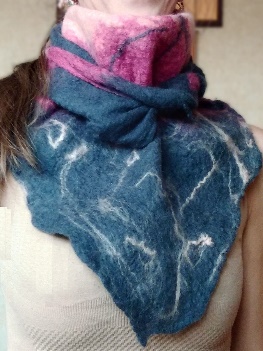 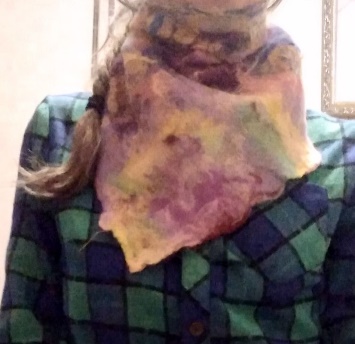 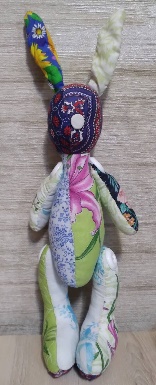 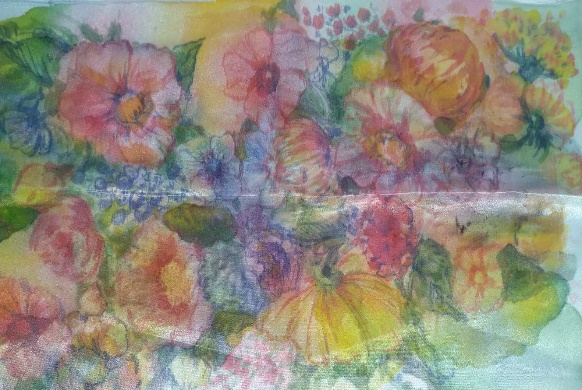 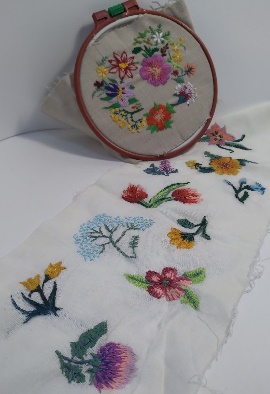 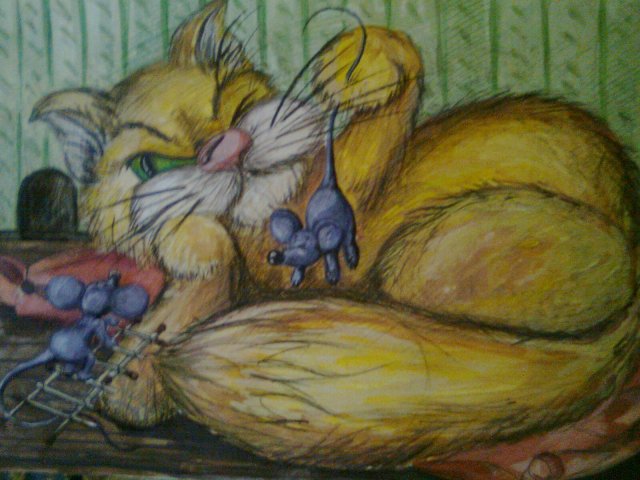 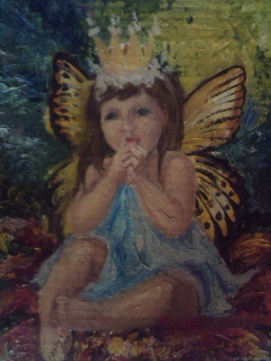 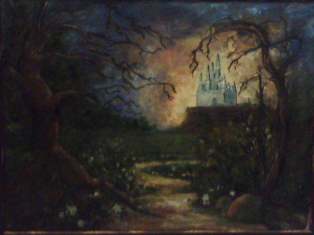 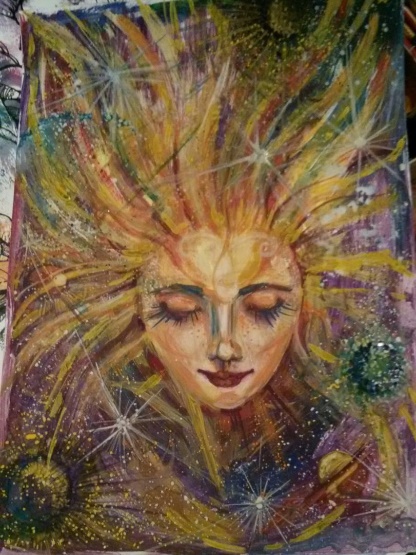 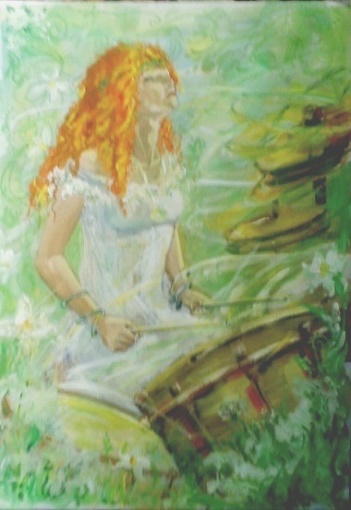 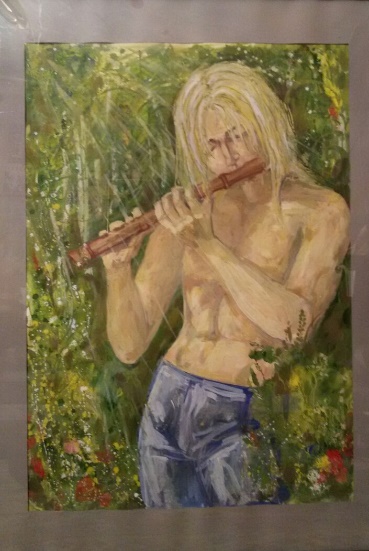 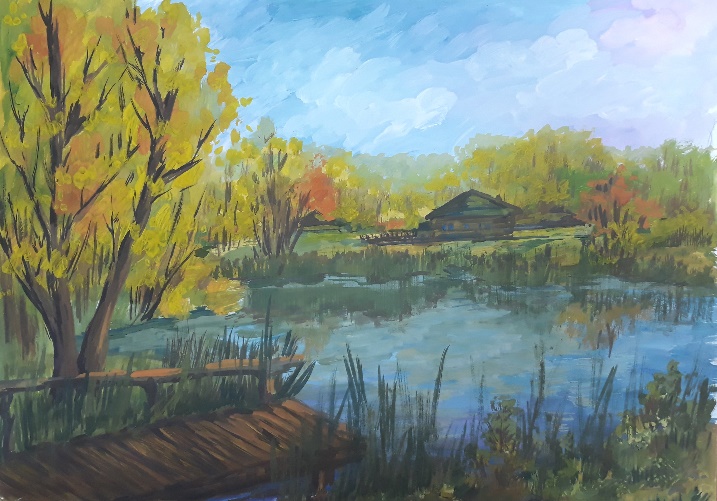 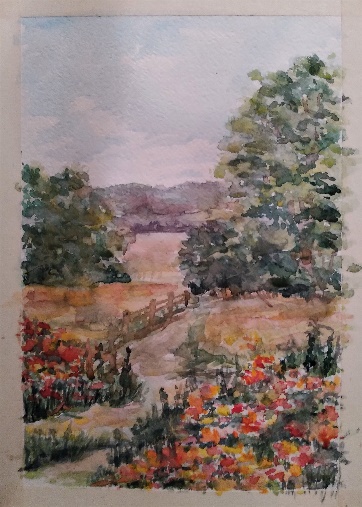 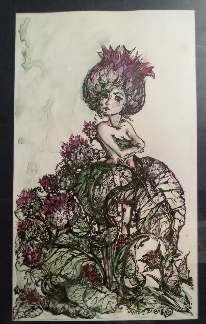 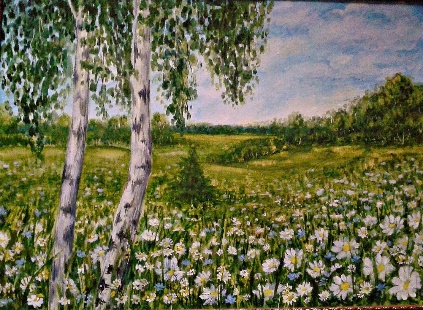 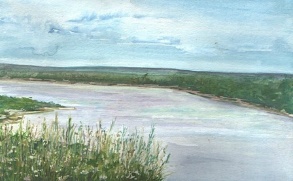 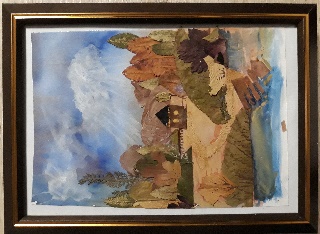 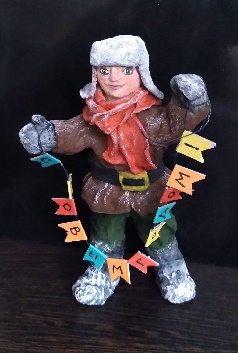 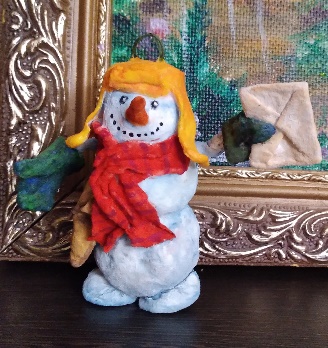 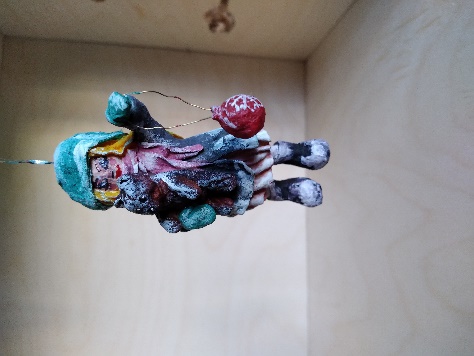 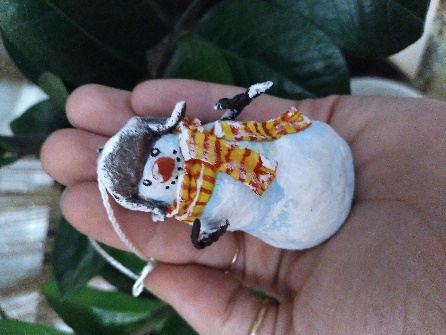 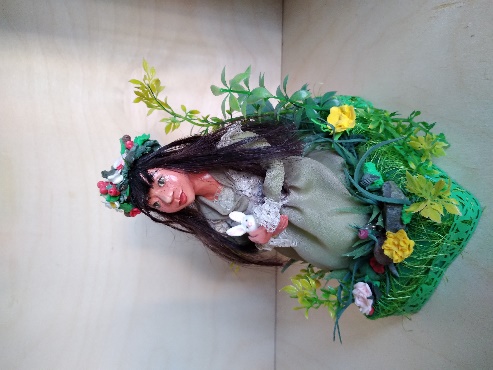 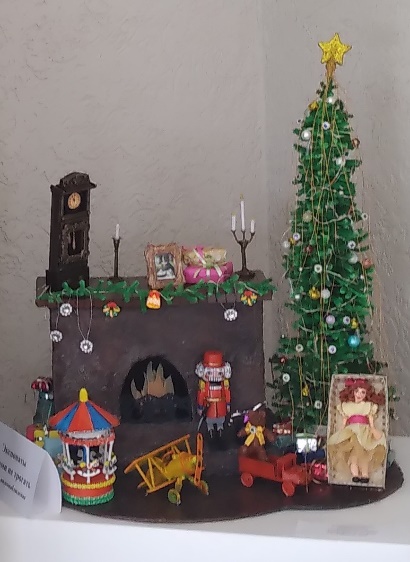 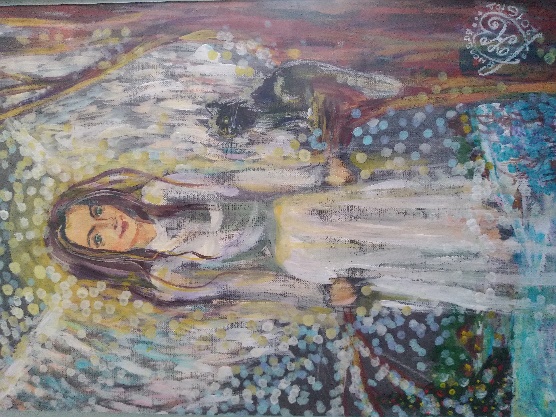 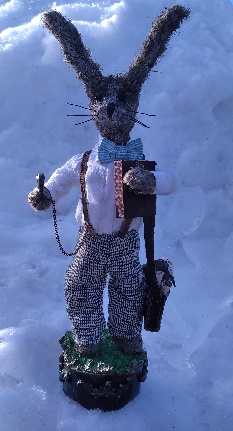 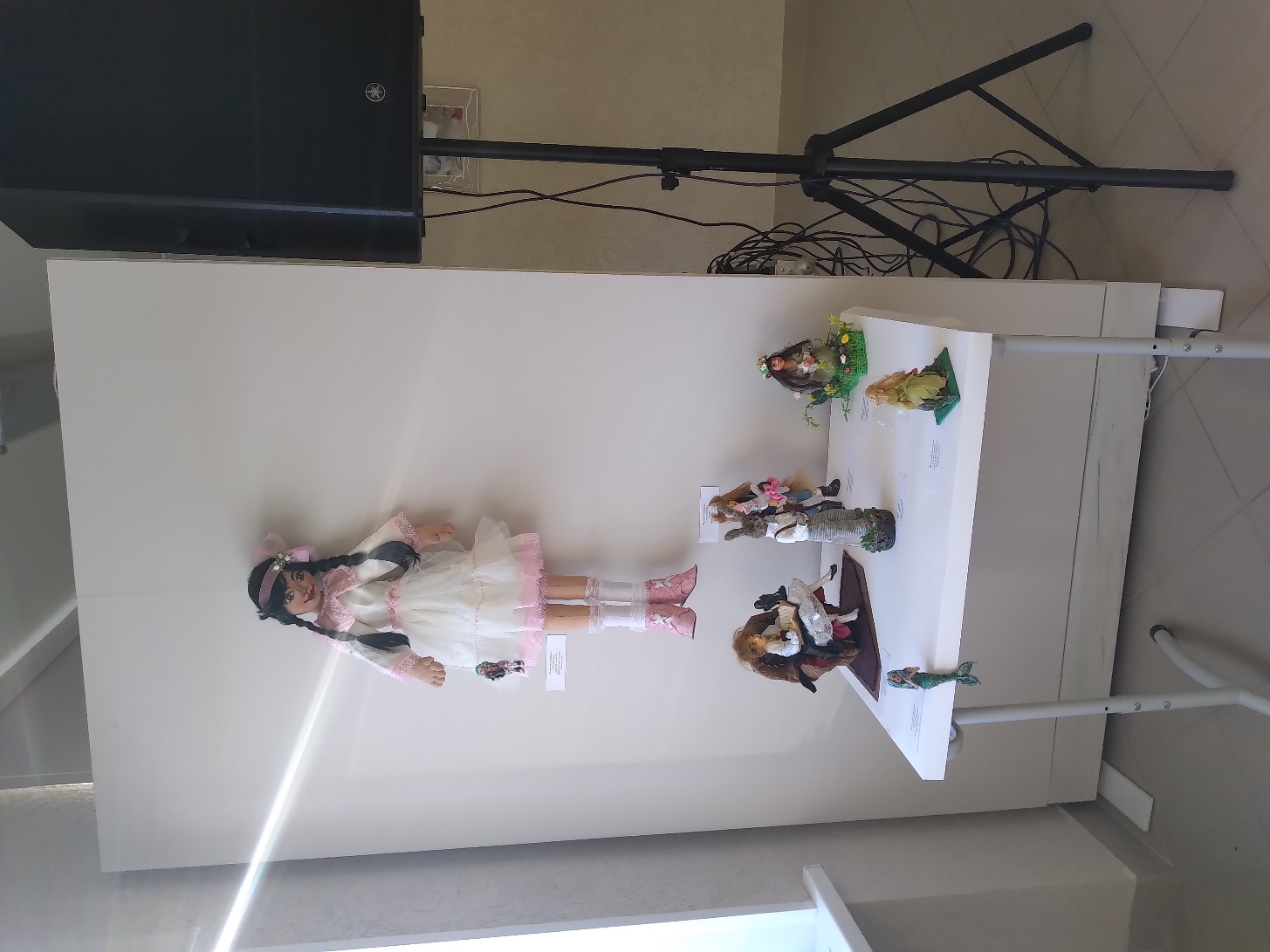 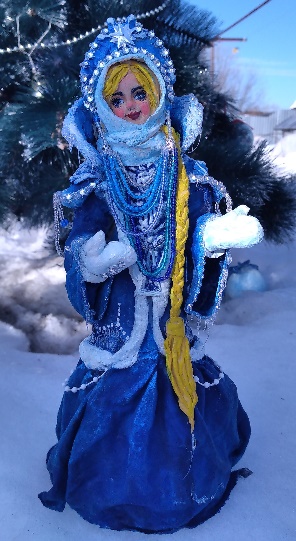 Портфолио итогов участия творческих работ учеников  в конкурсах художественного творчестваПортфолио  моих педагогических и творческих достижений 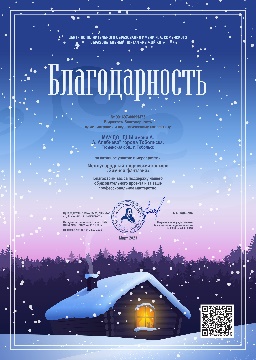 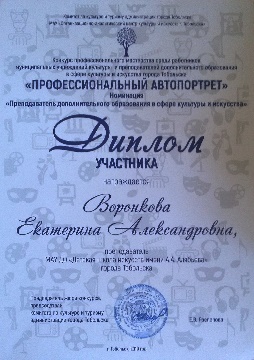 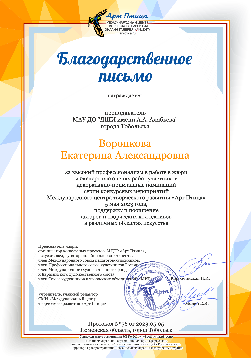 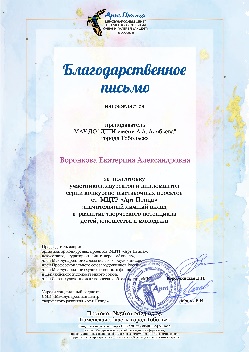 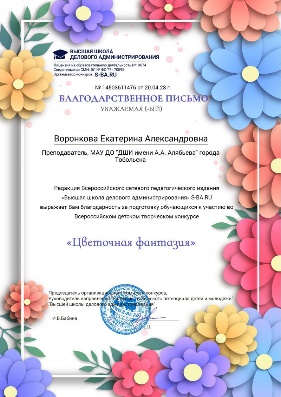 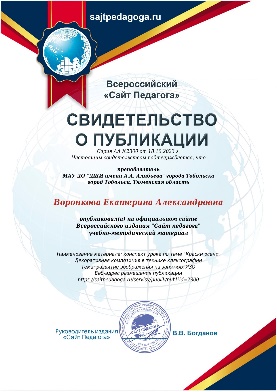 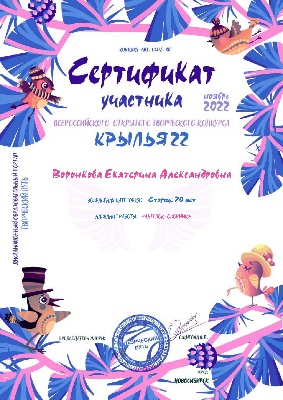 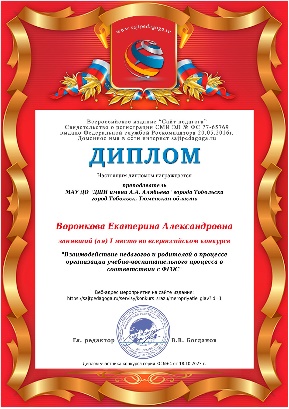 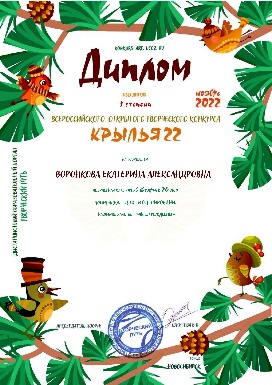 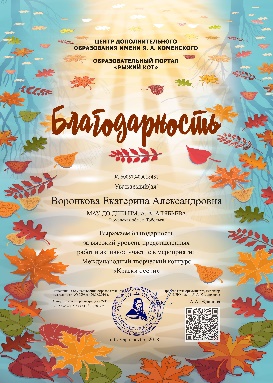 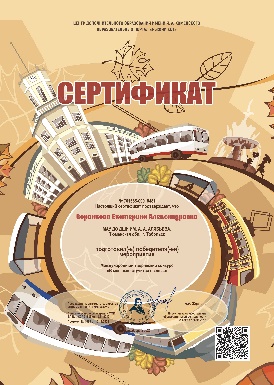 